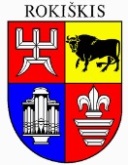 ROKIŠKIO RAJONO SAVIVALDYBĖS ADMINISTRACIJOS DIREKTORIUSĮSAKYMASDĖL LĖŠŲ SKYRIMO ROKIŠKIO R. KAMAJŲ ANTANO STRAZDO GIMNAZIJAI 2024 m. birželio 6 d. Nr. AV-356Rokiškis	Vadovaudamasis Lietuvos Respublikos vietos savivaldos įstatymo 34 straipsnio 6 dalies 1 punktu, Rokiškio rajono savivaldybės 2024 metų biudžetu, patvirtintu Rokiškio rajono savivaldybės tarybos 2024 m. vasario 15 d. sprendimu Nr. TS-28 ,,Dėl Rokiškio rajono savivaldybės 2024 metų biudžeto patvirtinimo“, Rokiškio rajono savivaldybės strateginiu 2024–2026 metų veiklos planu, patvirtintu Rokiškio rajono savivaldybės tarybos 2024 m. vasario 15 d. sprendimu Nr. TS-27 „Dėl Rokiškio rajono savivaldybės 2024–2026 metų strateginio veiklos plano patvirtinimo“, atsižvelgdamas į Rokiškio r. Kamajų Antano Strazdo gimnazijos 2024 m. birželio 5 d. raštą Nr. S-85 (2.3) „Dėl lėšų skyrimo Rokiškio r. Kamajų Antano Strazdo gimnazijos mokyklinių autobusų remontui“: 	1. S k i r i u Rokiškio r. Kamajų Antano Strazdo gimnazijai 918,60 Eur, iš Ugdymo kokybės ir mokymosi aplinkos užtikrinimo programos priemonei ,,Mokyklinių autobusų remontui“ skirtų asignavimų.	2. P a v e d u Švietimo ir sporto skyriaus vedėjo pavaduotojai Ritai Elmonienei:	2.1. kontroliuoti programos vykdymą, paskirtų asignavimų naudojimo teisėtumą ir ekonomiškumą;	2.2. pasirašyti su Rokiškio r. Kamajų Antano Strazdo gimnazija savivaldybės biudžeto lėšų naudojimo sutartį.	Įsakymas per vieną mėnesį gali būti skundžiamas Lietuvos administracinių ginčų komisijos Panevėžio apygardos skyriui (Respublikos g. 62, Panevėžys) Lietuvos Respublikos ikiteisminio administracinių ginčų nagrinėjimo tvarkos įstatymo nustatyta tvarka.Jaunimo reikalų  koordinatorius (vyriausiasis specialistas),			Gediminas Kriovėvykdantis administracijos direktoriaus pareigasDanutė Kniazytė